700HDX Firmware UpdateIMPORTANT: The user will have to use a separate Micro SD card to carry out this update operation other than the VMS Micro SD card that comes with the unit. If you are supplied with an update SD card, please follow the instruction steps 4 – 8.1. Format the SD card that you intend to use as the software update card (a must).2. Copy UPD file to the SD card FIRST to the root directory.3. Copy the rest of the files to the SD card root directory again.4. Insert the SD card into the unit (with the unit powered off).5. Connect the unit to the power source. NOT via a computer and USB lead.6. Turn on the unit and the update should start up itself.7. Once the update is done, the unit will show the menu screen automatically and stay there.8. Remove the update card from the unit and re-insert the original VMS SD card back to the unit.Ensure that you see a screen similar to this image below to confirm that the update process is taking place.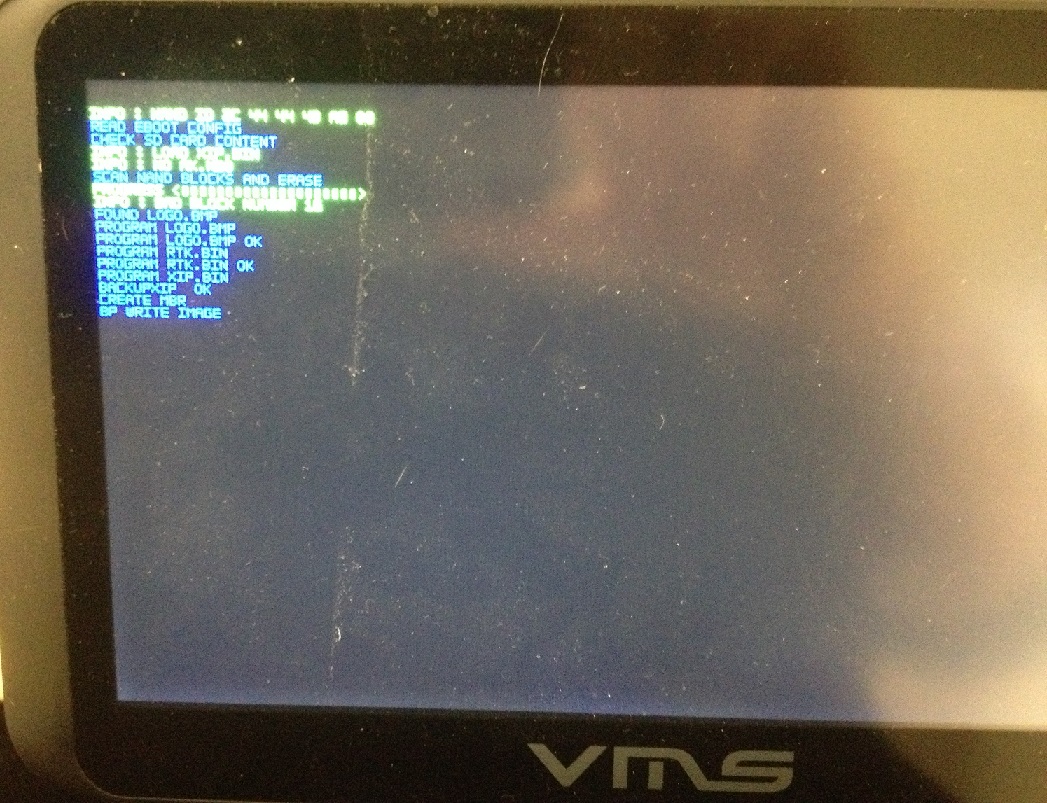 